Plan pracy dydaktyczno- wychowawczej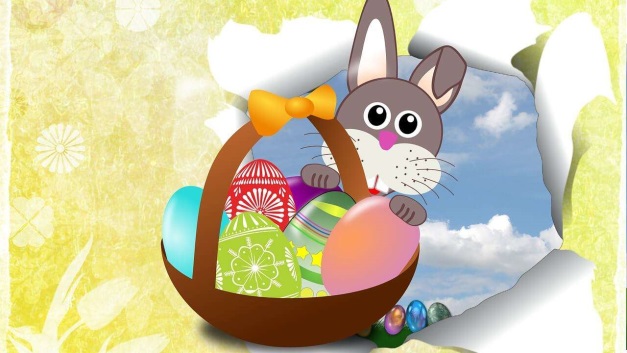 Dla dzieci 4- letnichKwiecień6.04- 10.04 Słuchanie opowiadania : Wielkanocny Zajączek„Jak przygotowujemy się do Świąt Wielkanocnych?” – próba odpowiedzi na pytanie na podstawie opowiadania.Zajęcia matematyczne- ćwiczenia grafomotoryczne.Przeliczanie i porównywanie zbiorów.Zajęcia umuzykalniające : inscenizacja do piosenki: ,, Wełniany Baranek ‘’Zajęcia plastyczne: Wykonanie baranka wielkanocnego .Ćwiczenia kształtujące motorykę małą- ćwiczenia grafomotoryczne.Próba odpowiedzi na pytanie: co włożymy do koszyka wielkanocnego na podstawie ilustracji.Zestaw ćwiczeń ruchowych:,, Jajko na łyżce”,, W koszyku”Zajęcia umuzykalniające : nauka piosenki  ,, Pisanki, pisanki”Zajęcia plastyczne:   Wyklejanie rysunku zajączka plasteliną.Język angielski: Easter- WielkanocEaster egg- pisankaEaster rabbit- zajączek wielkanocnyNauka wiersza: ,, Święta” Urszuli WojteckiejZajęcia matematyczne : przeliczanie i porównywanie zbiorów z wykorzystaniem wyciętych pisanek.Zajęcia plastyczne: wykonanie pisanki.